INSTRUCTIONSMaximum pages: 3 pages maximum.Font size: body text shall have a minimum 11 pts; tables/figures/footnotes can have a minimum 10pts. Please complete and save/upload document in PDF Format.INSERT PROPOSAL TITLE -- PAGE COUNT BEGINS HERE --PROJECT DESCRIPTION AND CONCEPTInsert project description and concept RESPONSE TO CHALLENGEDescribe how your proposal addresses the chosen challengeDETAIL OF THE EXPECTED OUTPUTSAdd as many rows as necessaryPRODUCTION PLAN WITH PROPOSED TIMELINEProvide an overview of your proposed production plan and timeline, reverting to the residencies phases. PROVIDE AN OVERVIEW OF YOUR COMMUNICATION AND DISSEMINATION PLANProvide an overview of how you will communicate and disseminate your work through the STARTS4AFRICA Residency  PROJECT EXPLOITATION Explain on your project results can be used after the end of the project (whether by the artists, Residency Host, or others (i.e. local communities and stakeholders). -- PAGE COUNT ENDS HERE --ADDITIONAL PAGE FOR SKETCHES / REFERENCE IMAGES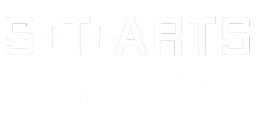 DETAILED PROPOSALInsert Project Title Challenge Number & TitleApplicant(s) Name EXPECTED OUTPUT TITLEDESCRIPTION 